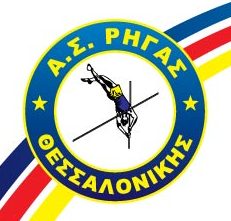 Α.Σ.  ΡΗΓΑΣ   ΘΕΣΣΑΛΟΝΙΚΗΣΕΘΝΙΚΟ  ΚΑΥΤΑΝΖΟΓΛΕΙΟ  ΣΤΑΔΙΟΠΡΟΕΚΤΑΣΗ  ΑΓ. ΔΗΜΗΤΡΙΟΥ, Τ.Κ. 546 38ΕΘΝΙΚΗ  (IBAN) : GR2201102110000021148010248Α.Φ.Μ. : 099412486, Δ΄ Δ.Ο.Υ. ΘΕΣ/ΝΙΚΗΣE-mail:   fotkatsi@phed.auth.grWeb site:  www.asrigas.gr   2310424949Πληροφορίες: Κατσίκας Φώτιος  			          Θεσσαλονίκη   22/2/2024Κινητό:  6932626625 						 Αρ. πρωτ. 927Προςκ. Σοφία Σακοράφα, πρόεδρο του ΣΕΓΑΣΚοινοποίηση Νομικό Σύμβουλο ΣΕΓΑΣΑΘΗΝΑΠΡΟΤΑΣΗ ΓΙΑ ΕΠΙΚΑΙΡΟΠΟΙΗΣΗ ΚΑΤΑΣΤΑΤΙΚΟΥ ΤΟΥ ΣΕΓΑΣΚυρία πρόεδρε, στην πρόσκληση της Γ.Σ. 30-31/3/2024 ένα από τα θέματα είναι η τροποποίηση των άρθρων του καταστατικού του ΣΕΓΑΣ.Υπέπεσε στην αντίληψή μου ότι στο Καταστατικό του ΣΕΓΑΣ το ΑΡΘΡΟ 34 ΤΟΠΙΚΕΣ ΕΠΙΤΡΟΠΕΣ αναφέρει λεπτομερώς σε 2½ σελίδες υποχρεώσεις και δικαιώματα των Τ.Ε. ενώ από τα αναφερόμενα γίνεται σαφές ότι δεν αναφέρονται όλα στις Τ.Ε. [που το 2024 είναι μόνο (1) μία], αλλά αναφέρονται στις ΕΝΩΣΕΙΣ ΑΘΛΗΤΙΚΩΝ ΣΩΜΑΤΕΙΩΝ (ΕΑΣ) ΣΕΓΑΣ.Με μια προσεκτική ματιά -χωρίς να χρειάζονται νομικές γνώσεις- γίνεται φανερό ότι ο όρος ΤΟΠΙΚΕΣ ΕΠΙΤΡΟΠΕΣ (Τ.Ε.) στο άρθρο 34, παρέμεινε χρόνια στο καταστατικό (από τότε που είχαμε πολλές Τοπικές Επιτροπές) και δεν άλλαξε μέχρι σήμερα, που οι Τοπικές Επιτροπές έγιναν ΕΝΩΣΕΙΣ ΑΘΛΗΤΙΚΩΝ ΣΩΜΑΤΕΙΩΝ (ΕΑΣ). Εδώ και πολλά  χρόνια! έχουμε μόνο μία (1) Τ.Ε., αυτή της Κέρκυρας, και όλες οι άλλες τέως Τ.Ε. έγιναν (16) Ενώσεις Αθλητικών Σωματείων  (16 ΕΑΣ).Πώς είναι δυνατόν για (1) Τ.Ε να αναφέρονται τόσες λεπτομέρειες για τη λειτουργία της (2 ½ σελίδες) και για τις 16 ΕΑΣ να μην αναφέρονται καθόλου σημαντικές λεπτομέρειες. Επιπρόσθετα, το άρθρο 34.2 αναφέρει ότι «στις Τ.Ε., που δεν έχουν νομική προσωπικότητα, η διοίκηση και διαχείριση αυτών ανατίθεται με απόφαση του ΔΣ του ΣΕΓΑΣ σε τρία (3) πρόσωπα (πρόεδρο και δύο μέλη).» Στις επόμενες παραγράφους το άρθρο 34 αναφέρεται σε Γενικές Συνελεύσεις, εκλογές προέδρου, εκλογές Γ.Γ., εκλογές Ταμία, κ.λ.π. Με ποια λογική να πειστούμε ότι μιλάει για την μία εναπομείνασα Τ.Ε.;Κατά τη δική μου απλή λογική (μη νομική κρίση) όλες οι παράγραφοι στις επόμενες δύο σελίδες 20 και 21 (τουλάχιστον από το Νο 6 και κάτω) αναφέρονται στις ΕΑΣ ΣΕΓΑΣ και Ο ΟΡΟΣ Τ.Ε. πρέπει να αντικατασταθεί από τον όρο ΕΑΣ ΣΕΓΑΣ (με κάποιες μικρό διορθώσεις λόγω περιορισμών του νόμου π.χ. Νο 11, Νο 14, κ.α.Παρακαλώ τους υπευθύνους να μελετήσουν την πρότασή μου, η οποία αν γίνει δεκτή, θα δώσει πολλές απαντήσεις σε ερωτήματα που αφορούν στη λειτουργία των ΕΑΣ, όπως:  α) «Πόσα άτομα μπορούν να είναι υποψήφια από κάθε σύλλογο για το Δ.Σ. των ΕΑΣ;» (ερώτηση που δεν απαντήθηκε ποτέ). β) αν οι συνεδριάσεις του Δ.Σ. των ΕΑΣ είναι «ανοιχτές» στα μέλη της (ζητήθηκε από την ΕΑΣ Θεσσαλονίκης αλλά δεν επετράπη) και πολλά άλλα, που μέχρι τώρα επειδή δεν καταγράφονται πουθενά, ούτε στο Καταστατικό του ΣΕΓΑΣ αλλά ούτε και στο Καταστατικό  των ΕΑΣ (τουλάχιστον της ΕΑΣ Θεσσαλονίκης, που γνωρίζω) ο κάθε αρμόδιος κάνει ό,τι θέλει.Υπάρχουν και άλλοι περιορισμοί ή υποχρεώσεις των ΕΑΣ, που όμως επειδή το άρθρο έχει τίτλο ΤΟΠΙΚΕΣ ΕΠΙΤΡΟΠΕΣ, οι περιορισμοί δεν αγγίζουν τις ΕΑΣ. Βέβαια τα δικαιώματα έχουν φροντίσει να αναφέρονται τουλάχιστον στο Καταστατικό των ΕΑΣ.  (Αναφέρομαι πάντα στο καταστατικό της ΕΑΣ ΣΕΓΑΣ Θεσσαλονίκης, που είναι το μοναδικό που έχω υπόψη μου).Πάντα με διάθεση να βοηθήσω, όμως θεωρώ απαράδεκτο οι καθ’ ύλην αρμόδιοι να μην έχουν εντοπίσει τα όσα από κεκτημένη ταχύτητα ή αμέλεια παραμένουν στο Καταστατικό και επαναλαμβάνονται χρόνια τώρα, ενώ οι αλλαγές τα έχουν ακυρώσει. Με ΤιμήΚατσίκας Φώτιος M.A, PhD.Πρόεδρος ΑΣ ΡΗΓΑΣ